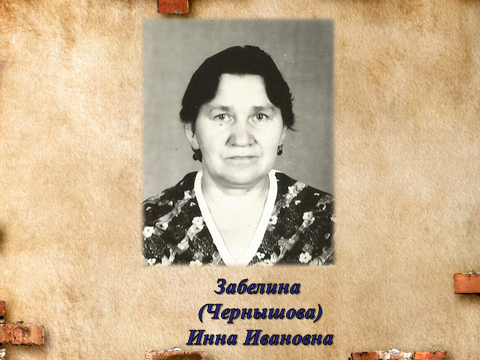 Непростая судьба.Все народы нашей страны, бывшего Советского Союза, ощутили, что такое война.  А более 5 миллионов детей и подростков стали узниками концлагерей, гетто и других мест принудительного  содержания, разбросанных по всей оккупированной Европе. Они несли свой крест -ни в чем не повинные, лишенные самой  радостной поры-детства. Непосильный труд и болезни, холод и голод были спутниками детей. Сегодня мы хотим  рассказать о судьбе Забелиной Инне Ивановне.  Родилась Инна Ивановна 8 августа 1938г  в Новгородской области д. Хотобужи.  До войны мама Инны Ивановны Александра Павловна  работала  в колхозе. В семье было 3 сестры Шура, Инна и  Катя. В 1941 году, когда началась война отец, Чернышов Иван Иванович ушел на фронт. Мама с дочерями продолжала жить в деревне.  В конце 1943 года немецкие войска захватили  Новгородскую область. Инна Ивановна вспоминает, как   фашисты стали сгонять всех жителей деревни и сажать в большие машины. Среди них оказалась и Инна со своей семьёй. Многие не понимали, что происходит. Часть людей отправили   в Латвию, остальных на сортировочные пункты. Таким образом, семья оказалась в 1944 году в Германии. Лагерь Токгайм. 
  	Старшую сестру Шуру, ей  было 16 и  маму, угнали работать, копать окопы, хоронить убитых. Я и сестра Катя, которой было 3 года  оставались за колючей проволокой с 80 летними старушками, которые были нашими няньками.  Страшная картина вокруг, одна колючая  проволока. 	
Но больнее всего было переживать расставание с мамами, дети начинали все плакать, фашисты отгоняли, отбрасывали малышей, стоял страшный крик. Мама наказывала не отпускать младшую сестру Катю, держать её за руку, чтобы не потерять, так как детей было много. И говорила, если бомбят, бери сестру и  прячьтесь в углах под нары. Так я и делала, Катю вниз, а я наверх. Когда  Маму и сестру, приводили через месяц  на два часа в лагерь, увидится с детьми, она  приносила старую одежду , потом выяснилось , что эта одежда была людей, которых они хоронили.	
В лагере кормили  очень плохо, пол стакана молока давали малышам,  а мне баланду, сестра ела и плакала, хотела мне отдать, но я терпела, отказывалась, чтобы только она не умерла.	 
В 1945 году мы узнали о победе над фашистами от шотландцев, которые нас освободили,  очень запомнились  их национальные костюмы .Затем нас передали  нашим  и стали отправлять домой. Возвращались на Родину мы очень долго,  ехали 3 месяца, вагоны закрытые, есть нечего.	 
Когда останавливался состав, разводили  костер, пили воду.  На одной из станций мальчики стали собирать розовые палочки  и кидать в костер, раздались взрывы, многие погибли,  остальных  ранило мелкими осколками. Как потом оказалось это были патроны.	Последний осколок мне удалили из руки , когда я пошла в первый класс.	
Вернувшись в свою деревню, мы увидели, что от нашего дома ничего не осталось.   Папа, вернулся с войны, за три дня до нашего приезда и узнал о нашей гибели. Он  уезжает на Украину.  Так  война разлучила нашу семью.	
Жить нам было негде, поэтому жили в колхозном коровнике, помогали таскать  воду, доить. Потом колхоз построил нам небольшой домик, ничего не было, мама недоедала вместе с нами, даже опухала от голода, приходилось ходить по улицам просить кусочки хлеба.  Со временем всё наладилось. Я закончила 7  классов. Потом пошла, работать в колхоз «Светлый путь»,  сеяла, пахала, боронила, всё делала. 
С 1998 года Инна Ивановна проживает в нашем поселке Советское. С болью в душе она вспоминает годы в Германии. 